Сумська міська радаВиконавчий комітетРІШЕННЯ від                               №     З метою оновлення переліку друкованих засобів масової інформації місцевої сфери розповсюдження для офіційного оприлюднення регуляторних актів виконавчого комітету Сумської міської ради у зв’язку зі змінами даних про них у Державному реєстрі друкованих засобів масової інформації та інформаційних агенств як суб’єктів інформаційної діяльності, керуючись частиною першою статті 52 Закону України «Про місцеве самоврядування в Україні», виконавчий комітет Сумської міської радиВИРІШИВ:1. Внести зміни до рішення виконавчого комітету Сумської міської ради від 09.04.2019 № 213 «Про визначення друкованих засобів масової інформації для офіційного оприлюднення регуляторних актів виконавчого комітету Сумської міської ради», виклавши додаток до нього в новій редакції (додається).2. Рішення набирає чинності з моменту його оприлюднення на офіційному вебсайті Сумської міської ради.Міський голова                                                                           О.М.  ЛисенкоЧайченко О.В., 700-630Розіслати: Кохан А.І., Костенко О.А., Липова С.А., Чайченко О.В.Додаток до рішення виконавчого комітетувід                       № Перелік друкованих засобів масової інформації місцевої сфери розповсюдження для офіційного оприлюднення регуляторних актів виконавчого комітету Сумської міської радиНачальник правового управління					О.В. Чайченко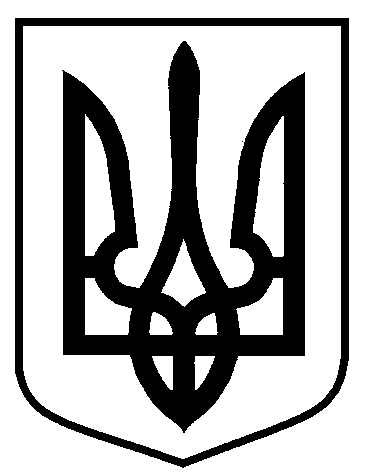             Проєкт          оприлюднено«___»__________2020 р.Про внесення змін до рішення виконавчого комітету Сумської міської ради від 09.04.2019 № 213 «Про визначення друкованих засобів масової інформації для офіційного оприлюднення регуляторних актів виконавчого комітету Сумської міської ради» № з/пВид виданняНазва та мова виданняСерія, номер та дата свідоцтва про державну реєстрацію1.бюлетеньОфіційний вісник Сумської міської ради (українська)СМ 895/517ПР від 16.01.20192.газета«Газета «Ваш шанс» (українська)СМ 871/493ПР від 20.06.20183.газетаВСІсуми Панорама-медіа (українська)СМ 472/94ПР від 10.12.20094. газета «ДС-експрес» (українська)СМ 904/526ПР від 27.02.20195.газетаЯрмарок (українська)СМ 279 від 05.09.2000